XXXV МОСКОВСКИЕ СТУДЕНЧЕСКИЕ СПОРТИВНЫЕ ИГРЫ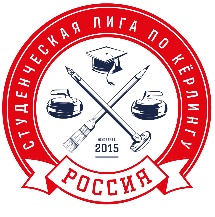 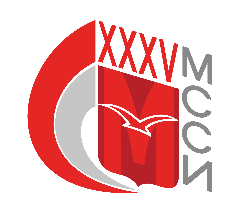 Соревнования по кёрлингу среди мужских командг. Москва, ул. Сущевский вал, вл.56, кёрлинг-клуб «Новая лига» 14-16 октября 2022 годаИтоговый протоколГлавный судья соревнований _________________Бойко А.Н.Главный секретарь соревнований______________Тавыриков Е.Е.МестоНазвание командыСостав командыДата рожденияПринадл. к спортивной организацииТест. броскиМесто в группеПобеды1Российская академия народного хозяйства и государственной службы при Президенте РФНасонов Тимофей АлександровичЧеканов Александр Александрович 29.07.200215.03.2002РАНХиГС88,2151Российская академия народного хозяйства и государственной службы при Президенте РФФомин Даниил Владиславович08.08.2001МГАФК88,2152Московский энергетический институтБычков Дмитрий РомановичКовалев Андрей ЕвгеньевичКоновалов Никита ВикторовичМордвинков Артём Сергеевич11.09.200122.06.200022.09.200405.06.2001МЭИ80,7232Московский энергетический институтШибилкин Максим Дмитриевич29.12.2001ГУУ80,7233Российский университет спорта «ГЦОЛИФК»Возняк Даниил ОлеговичКиндюков Степан СергеевичЛавров Григорий АлексеевичПрокофьев Андрей ЭраевичШестопалов Андрей Андреевич26.10.200123.08.200221.10.200316.04.200514.05.2002РУС168,9144Национальный исследовательский университет Высшая школа экономикиБахарев Денис СергеевичКистенев Данила АлександровичМоисеев Артем РомановичШишлов Илья Дмитриевич 24.12.199806.09.200422.07.200418.01.2003ВШЭ95,8224Национальный исследовательский университет Высшая школа экономикиТхабисимов Евгений Александрович11.04.2004МГИМО95,8225Российский химико-технологический университет им.Д.И.МенделееваБабошко Данила АлександровичДьячков Дмитрий СергеевичМайоров Василий ПавловичПолозов Евгений Станиславович30.09.200413.09.200123.01.200226.12.2002РХТУ102,2316Первый Московский государственный медицинский университет им.И.М.Сеченова Бухлов Игорь ОлеговичВоронов Даниил ЕвгеньевичСтепанов Иван Алексеевич 27.11.200326.03.200317.04.2002ПМГМУ143326Первый Московский государственный медицинский университет им.И.М.Сеченова Ермилин Александр Павлович30.06.2004МГТУ им.Баумана143327Московский физико-технический институт (государственный университет)Давыдов Михаил ВячеславовичЛопатин Артемий ДмитриевичНатаров Илья ИгоревичСеменов Алексей МихайловичХодонов Юрий Михайлович21.10.200218.08.200203.08.200113.12.199906.09.2002МФТИ129,2428Финансовый Университет при Правительстве РФДемчук Антон РомановичНовобрицкий Артём СергеевичРомашов Илья МихайловичСамохвалов Сергей Вадимович11.10.200112.11.200211.02.200330.09.2002ФУ110,2509Национальный исследовательский Московский государственный строительный университетМуллагалиев Камиль ИльфановичПрокофьев Роман АндреевичКордичев Сергей СергеевичПопов Антон Владимирович16.06.200220.04.200208.10.200205.11.1999МГСУ199,640